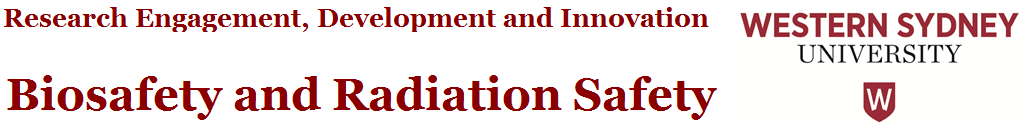 List of techniques and organisms that are not gene technologyThe following information is taken from the Gene Technology Regulations 2001 (as amended 1 September 2011).The following do not fall under the Gene Technology Regulations and OGTR approval is not required.Schedule 1A: techniques that are not gene technologySomatic cell nuclear transfer, if the transfer does not involve genetically modified materialElectromagnetic radiation-induced mutagenesisParticle radiation-induced mutagenesisChemical-induced mutagenesisFusion of animal cells, or human cells, if the fused cells are unable to form a viable whole animal or humanProtoplast fusion, including fusion of plant protoplastsEmbryo rescueIn vitro fertilisationZygote implantationA natural process, if the process does not involve genetically modified materialExamples of natural processes include conjugation, transduction, transformation and transposon mutagenesis.Schedule 1: organisms that are not genetically modified organismsA mutant organism in which the mutational event did not involve the introduction of any foreign nucleic acid (that is, non-homologous DNA, usually from another species).A whole animal, or a human being, modified by the introduction of naked recombinant nucleic acid (such as a DNA vaccine) into its somatic cells, if the introduced nucleic acid is incapable of giving rise to infectious agents.Naked plasmid DNA that is incapable of giving rise to infectious agents when introduced into a host cell.there is no item 4there is no item 5An organism that results from the exchange of DNA if:		(a) the donor species is also the host species; and
		(b) the vector DNA does not contain any heterologous DNA.
 An organism that results from an exchange of DNA between the donor species and the host species if:	(a) such an exchange can occur by naturally occurring processes; and
	(b) the donor species and the host species are micro-organisms that:(i) satisfy the criteria in AS/NZS 2243.3:2010 for classification as Risk Group 1; and(ii) are known to exchange nucleic acid by a natural physiological process; and(c) The vector used in the exchange does not contain heterologous DNA from any organism other than an organism that is involved in the exchangeRelated Policies, Procedures & Forms:Gene Technology Act 2000Gene Technology Regulations 2001 OGTR Guidelines for the Transport, Storage and Disposal of GMOs OGTR DNIR application formOGTR Operational Policies - Scope of variation of GMO licensesOGTR Guidance for making Records of Assessment of NLRDsBiosafety and Radiation Safety guidance documents available from REDIGMO DealingsGMO Project Approval ProcedureGMO Project Amendment ProcedureBiosafety and Radiation Safety Team Contact: Biosafetyradiation@westernsydney.edu.au 